     TJ Sokol a SDH Hořiněves      Vás srdečně zvou na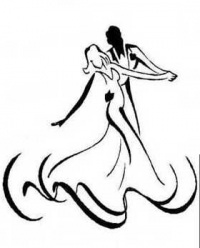  Sokolsko - hasičský ples               v sokolovně v Hořiněvsi27.února 2016 ve 20 hod.K tanci a poslechu hraje skupina LABYRINTOdvoz všemi směry zajištěn                                                           Bohatá tombola                                Vstupné : 100,- KčZároveň Vás zveme naDětský karneval 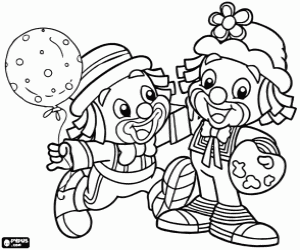 který se koná 28.2 2016 od 14 hod.V sokolovně v Hořiněvsi            Vstupné obvyklé